Приложение к АООП СОО  для обучающихся с НОДА                                                     МБОУ «Шебалинская СОШ                                                                              им. Л. В. Кокышева»                                                                    с. ШебалиноРАБОЧАЯ ПРОГРАММАпо учебному предметуГеография6 классГорно-Алтайск,  2020Рабочая программа составлена на основе Примерной программы общеобразовательных учреждений по биологии для 5 – 9 классов (авторы авторы: В.В. Пасечник, В.В. Латюшин, Г.Г. Швецов опубликованной в сборнике рабочих программ по биологии 5-9 классы. Составитель М. Пальдяева, М., «Дрофа» 2015 г. ПЛАНИРУЕМЫЕ РЕЗУЛЬТАТЫ ОСВОЕНИЯ УЧЕБНОГО ПРЕДМЕТА, КУРСАПредметные результаты обучения:Учащиеся должны знать:— понятия и термины: «клетка», «ядро», «мембрана», «оболочка», «пластида», «органоид», «хромосома», «ткань», «орган», «корень», «стебель», «лист», «почка», «цветок», «плод», «семя», «система органов», «системы органов животного организма», «пищеварительная система», «кровеносная система», «дыхательная система», «выделительная система», «опорно-двигательная система», «нервная система», «эндокринная система»;— основные органоиды клетки, ткани растений и животных, органы и системы органов растений и животных;— основные черты различия в строении растительной и животной клеток;— что лежит в основе строения всех живых организмов.— понятия и термины: «почвенное питание», «воздушное питание», «хлоропласт», «фотосинтез», «питание», «дыхание», «транспорт веществ», «выделение», «листопад», «обмен веществ», «холоднокровные животные», «теплокровные животные», «опорная система», «скелет», «движение», «раздражимость», «нервная система», «эндокринная система», «рефлекс», «размножение», «половое размножение», «бесполое размножение», «почкование», «гермафродит», «оплодотворение», «опыление», «рост», «развитие», «прямое развитие», «непрямое развитие».Учащиеся должны уметь:— показывать на таблицах и определять органоиды клетки, ткани растений и животных, органы и системы органов растений и животных;— исследовать строение основных органов растения;— показывать составные части побега, основные органы животных;— описывать строение частей побега, основных органов животных, указывать их значение;— устанавливать взаимосвязь между строением побега и его функциями;— исследовать строение частей побега на натуральных объектах, определять их на таблицах;— обосновывать важность взаимосвязи всех органов и систем органов для обеспечения целостности организма.— описывать органы и системы, составляющие организмы растений и животных, определять их, показывать на таблицах;— называть основные процессы жизнедеятельности организмов и объяснять их сущность;— обосновывать связь процессов жизнедеятельности между собой;— сравнивать процессы жизнедеятельности различных организмов;— наблюдать за биологическими процессами, описывать их, делать выводы;— исследовать строение отдельных органов организмов, фиксировать свои наблюдения в виде рисунков, схем, таблиц;— соблюдать правила поведения в кабинете биологии.Метапредметные результаты обучения:Учащиеся должны уметь:— выделять в тексте главное;— ставить вопросы к тексту;— давать определения;— формировать первоначальные представления о биологических объектах, процессах и явлениях;— работать с биологическими объектами;— работать с различными источниками информации;— участвовать в совместной деятельности;—— организовывать свою учебную деятельность;— планировать свою деятельность под руководством учителя (родителей);— составлять план работы;— участвовать в групповой работе (класс, малые группы);— использовать дополнительную информацию, в том числе ресурсы Интернета;— работать с текстом параграфа и его компонентами;— составлять план ответа;— составлять вопросы к тексту, разбивать его на отдельные смысловые части, делать подзаголовки;— узнавать изучаемые объекты на таблицах;— оценивать свой ответ, свою работу, а также работу одноклассников.Личностные результаты обучения:— формирование ответственного отношения к обучению;— формирование познавательных интересов и мотивов, направленных на изучение предмета;— развитие навыков обучения;— формирование социальных норм и навыков поведения в классе, школе, дома и др.;— формирование осознанного и доброжелательного отношения к мнению другого человека;— формирование коммуникативной компетентности в общении и сотрудничестве со сверстниками, учителями, посторонними людьми в процессе учебной, общественной и другой деятельности;— формирование сознания ценности здорового и безопасного образа жизни;— осознание значения семьи в жизни человека, уважительного отношения к старшим и младшим товарищам.СОДЕРЖАНИЕ УЧЕБНОГО ПРЕДМЕТА, КУРСАРаздел  I. СТРОЕНИЕ И СВОЙСТВА ЖИВЫХ  ОРГАНИЗМОВ  Тема 1. 1  Строение растительной и животной клеток (2  ч)   Клетка — элементарная единица живого. Безъядерные и ядерные клетки. Строение и функции ядра, цитоплазмы и ее органоидов. Хромосомы, их значение. Гомологичные хромосомы.  Вирусы  —  неклеточная  форма  жизни.   Различия в строении растительной и животной клетки. Лабораторная работа  «Строение клеток живых организмов». Деление клеток 1 ч   Деление важнейшее свойство клеток, обеспечивающее рост и развитие многоклеточного организма. Два типа деления. Деление – основа размножения организмов.Тема 1. 2 Ткани растений и животных 2 ч.   Понятие «ткань». Клеточные элементы и межклеточное вещество. Типы тканей растений, их многообразие, значение, особенности строения. Типы тканей животных организмов, их строение и функции. Тема 1.3 Органы и системы органов 4ч    Понятие «орган». Органы цветкового растения.  Внешнее строение и значение корня. Виды Корневые системы. Видоизменения корней. Микроскопическое  строение корня. Строение и значение побега. Почка — зачаточный  побег. Листовые и цветочные почки. Стебель как осевой орган побега. Передвижение по  стеблю веществ. Лист.  Строение и функции.   Простые  и листья. Цветок, его значение и строение (около тычинки, пестики). Соцветия. Плоды. Значение и разнообразие. Строение семян.  Типы семян. Строение семян однодольного и  двудольного растений.Обобщение знаний по разделу «Строение и свойства живых организмов»   Раздел 2. Жизнедеятельность организмов 	Тема 2.1. Питание и пищеварение (	Сущность понятия «питание». Особенности питания растительного организма. Почвенное питание. Воздушное питание (фотосинтез). Особенности питания животных. Травоядные животные, хищники, трупоеды, симбионты, паразиты. Пищеварение и его значение. Особенности строения пищеварительных систем животных. Пищеварительные ферменты и их значение.    Демонстрация     Действие желудочного сока на белок, слюны на крахмал. Опыт, доказывающий образование крахмала на свету, поглощение углекислого газа листьями. Роль света и воды в жизни растений.	Тема 2.2. Дыхание. Значение дыхания. Роль кислорода в процессе расщепления органических веществ и освобождения энергии. Дыхание растений. Роль устьиц и чечевичек в процессе дыхания растений. Дыхание животных. Органы дыхания животных организмов.    Демонстрация     Опыты, иллюстрирующие дыхание прорастающих семян, дыхание корней; обнаружение углекислого газа в выдыхаемом воздухе.	Тема 2.3. Передвижение веществ в организме . Перенос веществ в организме, его значение. Передвижение веществ в растении. Особенности строения органов растений, обеспечивающих процесс переноса веществ. Особенности переноса веществ в организмах животных. Кровеносная система, её строение, функции. Гемолимфа, кровь и её составные части (плазма, клетки крови). Демонстрация. Опыт, иллюстрирующий пути передвижения органических веществ по стеблю. Строение клеток крови лягушки и человека.    Лабораторные и практические работы  «Передвижение воды и минеральных веществ по стеблю».	Тема 2.4. Выделение.    Роль выделения в процессе жизнедеятельности организмов, продукты выделения у растений и животных. Выделение у растений. Выделение у животных. Основные выделительные системы у животных. Обмен веществ и энергии.	Тема 2.5. Опорные системы . Значение опорных систем в жизни организмов. Опорные системы растений. Опорные системы животных.  Демонстрация     Скелеты млекопитающих, распил костей, раковины моллюсков, коллекции насекомых.   Лабораторные и практические работы «Разнообразие опорных систем животных»	Тема 2.6. Движение .   Движение как важнейшая особенность животных организмов. Значение двигательной активности. Механизмы, обеспечивающие движение живых организмов.   Лабораторные и практические работы. Движение инфузории, туфельки. Перемещение дождевого червя».	Тема 2.7. Регуляция процессов жизнедеятельности .  Жизнедеятельность организма и её связь с окружающей средой. Регуляция процессов жизнедеятельности организмов. Раздражимость. Нервная система, особенности строения. Рефлекс, инстинкт.	Тема 2.8. Размножение . Биологическое значение размножения. Виды размножения. Бесполое размножение животных (деление простейших, почкование гидры). Половое размножение организмов. Особенности полового размножения животных. Органы размножения. Половые клетки. Оплодотворение. Половое размножение растений. Опыление. Двойное оплодотворение. Образование плодов и семян.  Демонстрация. Способы размножения растений. Разнообразие и строение соцветий.  Лабораторные и практические работы  «Вегетативное размножение комнатных растений»   	Тема 2.9. Рост и развитие .  Рост и развитие растений. Индивидуальное развитие. Распространение плодов и семян. Состояние покоя, его значение в жизни растений. Условия прорастания семян. Питание и рост проростков. Особенности развития животных организмов. Развитие зародыша (на примере ланцетника). Постэмбриональное развитие животных. Прямое и непрямое развитие.  Демонстрация Способы распространения плодов и семян; прорастания семян.  Лабораторные и практические работы  «Прямое и непрямое развитие насекомых» (на коллекционном материале).	Тема 2.10. Организм как единое целое . Взаимосвязь клеток, тканей и органов в организме. Регуляторная деятельность нервной и гуморальной систем. Функционирование организма как единого целого, организм — биологическая система. Предмет и методы биологии. Свойства живого. Царства живой природы и их признаки. Отделы растений и типы животных, их представители.КАЛЕНДАРНО-ТЕМАТИЧЕСКОЕ ПЛАНИРОВАНИЕПредмет биологияКласс 6УМК Н.И. СонинОбщее количество часов на предмет по учебному плану 35 часовИз них на:I четверть  9 часовII четверть  7 часовIII четверть  11 часовIV четверть  8 часовПо 1 часа в неделю. Всего учебных недель 35.ЛИСТ КОРРЕКТИРОВКИ УЧЕБНОЙ ПРОГРАММЫКОНТРОЛЬНО-ИЗМЕРИТЕЛЬНЫЕ МАТЕРИАЛЫВходная контрольная работа по биологии 6 класс. Часть А.Выберите один правильный ответ из четырёх предложенныхА1. Наука о живой природе носит названиеа) физика б) биология в) химия г) географияА2. Основная часть микроскопаа) тубус б) штатив в) предметный столик г) зеркалоА3.Изучение объекта с помощью линейки и весов получилоназваниеа) разглядывание б) наблюдение в) измерение г) экспериментированиеА4. Рассмотрите клетку, изображённую на рисунке, и укажите, какой цифрой обозначено её ядро.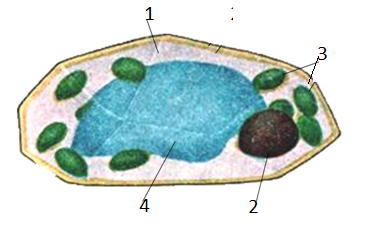 а) 1б) 2в) 3г) 4А5. Самой крупной группой классификации являетсяа) вид б) царство в) род г) классА6. К неклеточным формам жизни относятсяа) бактерии б) вирусы в) простейшие г) дрожжиА7. Дуб и клен произрастают ва) тайге б) саваннев) широколиственном лесу г) тропическом лесуА8. Воздействие человека на природу это фактора) антропогенный б) биотический в) абиотический г) биологическийА9. Дождевой червь обитаета) в наземно – воздушной среде б) в почвенной в) в водной г) в телах других организмовА10. Самый близкий предок современного человека - этоа) неандерталец б) австралопитек в) кроманьонец г) человек умелый.А11. Человек полностью истребила) зубра б) амурского тигра в) дронта г)китовую акулу.А12.Куда занесены исчезающие виды растений и животных:а) в словарь б) в энциклопедию в) в Красную книгуг) в исследовательский журналЧасть В.В1. Выбери три правильных утверждения из шести предложенных1) Клетка бактерии состоит из оболочки, цитоплазмы и ядра2) Клетка бактерии не имеет ядра3) Грибы – это растения4) Грибы и Растения – разные царства природы5) Тело водоросли состоит из корня и побега.6) Животных делят на беспозвоночных и позвоночныхВ2. Установите соответствие между содержанием первого и второго столбцовА) шиповник
Б) жаворонок
В) собакаГ) берёза
Д) лиственницаЕ) паук-крестовик1) ботаника2) зоологияОтветы внесите в таблицу, поставив напротив букв цифры:АБВГДЕВ3. Расставьте виды человека в хронологическом порядке их возникновенияА. Человек разумныйБ. Человек прямоходящийВ. АвстралопитекГ. Человек умелыйОтветы внесите в таблицу:Часть С. Дайте развернутый ответ на вопрос.С1. Дайте характеристику условий жизни в водной среде. Какие приспособления имеют животные, обитающие в этой среде?С2. Составьте свод правил «Как нужно вести себя в лесу».Полугодовая контрольная работа по биологии6 классЧасть 1. Выберите один правильный ответ из четырех предложенных.1. Жизненная форма сирени:а) Деревоб) Кустарникв) Кустарничекг) Травы2. Часть организма, выполняющая в нем определенную функцию и имеющее особое строение - это:а) Клеткаб) Органв) Телог) Ткань3. Низкорослое многолетние растение с одревесневшими стволиками, высота которых достигает 8-50 см. называются:а) Кустарникиб) Деревьяв) Кустарничкиг) Полукустарники4. Бесцветное, густое, тягучее содержимое клетки, которое постоянно движется внутри нее - это:а) Цитоплазмаб) Вакуольв) Ядрог) Клеточная стенка5. Ткани, которые состоят из клеток, способных делиться в течении всей жизни растения, называются:а) Покровныеб) Проводящиев) Механическиег) Образовательные6. Плотный покров семени называют:а) Кожейб) Кожуройв) Коркойг) Эпидермой7. Растение, семена которых при прорастании требуют более высокой температуры называют:а) Теплолюбивымиб) Теплостойкимив) Холодостойкимиг) Жаростойкими8. Корни которые формируются на стеблевой части побега или могут вырастать на листьях называются:а) Главныеб) Придаточныев) Стержневыег) Боковые9. Зона корня с корневыми волосками - это:а) Зона проведенияб) Зона всасыванияв) Зона растяженияг) Зона деления10. Угол между стеблем и листком называется :а) Пазуха листаб) Узелв) Междоузлиег) Почка11. Какое жилкование характерно для двудольных растений?а) Параллельноеб) Дуговоев) Пальчатоег) Перистое12. Специализированный орган побега, содержащий клетки, которые улавливают солнечный свет - это:а) Стебельб) Кореньв) Листг) Цветок13. У плюща стебель по направлению роста:а) Прямостоячийб) Вьющийсяв) Стелющийсяг) Ползучий14. Выберите цветковое растение у которого цветки без околоцветникаа) Яблониб) Ивав) Грушаг) Абрикос15. Сухой плод у:а) Боба горохаб) Ягоды смородиныв) Тыквины дыниг) Многокостянка малиныЧасть 2. Ответьте кратко на вопросы1. Как называется наука, которая изучает царство Растения?2. Что такое клетка?3. Как называется корень, который развивается из зародышевого корешка?4. Благодаря чему состарившиеся листья удаляются с растения?5. Из чего состоит тычинка цветка?Годовая контрольная работа по биологии «Живой организм»А1. Биология – наука о:живых организмахнеживой природесохранении жизни на Землевзаимосвязи организмов с окружающей средой.А2. К неорганическим веществам клетки относятся:белкижирыводауглеводы.А3. Основная функция углеводов:строительнаяопорнаяэнергетическаяхранение и передачанаследственной информацииА4. К органоидам клетки не относится:цитоплазмарибосомымитохондрииэндоплазматическая сеть.А5. Образование белков происходит в :митохондрияхрибосомахлизосомахклеточном центреА6. В результате митоза образуются :1клетка2 клетки3 клетки4 клеткиА7. В результате мейоза образуются клетки :с одинарным набором хромосомс двойным набором хромосомс тройным набором хромосомс четвертным набором хромосом.А8. К вегетативным органам растения относится:семяцветокплодкореньА9. Главные части цветка- это:Чашечка и венчикцветоножка и чашечкавенчик и тычинкитычинки и пестик.А10. Зона корня, покрытая корневыми волосками:ростаразмножениявсасыванияпроведения.А11. Основная часть стебля, содержащая сосуды и волокна:древесинакоракамбийсердцевинаА12. Побег –этостебель, листья и почкикорень, стебель, листьякорень, стебель, цветоккорень, листья, цветок.А13. Почка –это:1.зачаточный стебель2.зачаточный лист3.зачаточный корень4.зачаточный побег.А14.Из генеративной почки развивается:стебельстебель с листьями и почкамицветоккорень.А15. Зародыш семени состоит из:зародышевого стебелька и почечкизародышевого корешка, стебелька и семядолейзародышевого стебелька, почечки, семядолейзародышевого корешка, стебелька почечки и семядолейА16. Сухой многосемянной плод:боборехягодасемянка.А17. У картофеля плод –ягодаклубеньсемянкаяблокоА18. К органам пищеварительной системе относится:почкилегкиежелудокмочеточники.А19.Питание – это процесс:переваривания пищиполучения пищи и энергииобразования кислорода и выделения углекислого газамеханической и химической переработки пищи.А20. Органы дыхания растений:1.устьица2.трахеи3.листья4.чечевички.А21.Органические вещества в растениях передвигаются по:сосудам древесиныситовидным трубкам лубаклеткам камбияклеткам коры.А22.К органам кровеносной системы относятся:легкие и сердцесердце и кровеносные сосудысердце и мозгкровь и гемолимфаА23. Лейкоциты - это:белые клетки кровикрасные клетки кровикровяные пластинкимежклеточное вещество.А24.Артерии – это:1 сосуды по которым кровь течетк сердцу2. сосуды по которым течет артериальная кровь3. сосуды по которым кровь течет от сердца4.мельчайшие кровеносные сосуды.А25. Фотосинтез происходит в:1.митохондриях2. хлоропластах3.устьицах4.листьяхА26. К теплокровным животным относятся:1. птицы2. земноводные3. рыбы4. насекомыеА27 . Женская половая клетка:1.спермий2. зигота3. гамета4. яйцеклеткаА28.Партеногенез –это1.вид оплодотворения2.вид размножения3.процесс образования половых клеток4.развитие зародыша из неоплодотворенной яйцеклеткиА29.Бластула – это:однослойный зародышдвухслойный зародыштрехслойный зародышличинкаА30. Правильной последовательностью является:1. Опыление – оплодотворение – образование зиготы2.Образование зиготы – опыление – оплодотворение3.Оплодотворение – образование зиготы – опыление4.Опыление – образование зиготы – оплодотворениеЧасть2В заданиях В1 – В2 выберите несколько верных ответов. Запишите выбранные цифры в порядке возрастания.В1.Выберите утверждения относящиеся к половому размножению?Принимает участие одна родительская особь;Происходит при участии половых клеток – гамет;Происходит при участии спор;Потомство несет в себе наследственные признаки обоих родителей.Потомство несет в себе наследственные признаки одного из родителей.Обязательным условием для большинства организмов является оплодотворениеПочкование – форма полового размноженияВ2. Для нервной регуляции функций в организме характерно:1.Осуществляется при помощи эндокринной системы;2.Осуществляется при помощи нервной системы;3. В основе лежит рефлекс;4.Осуществляется с помощью нервных импульсов;5.Самый древний способ регуляции;6.Осуществляется быстро.При выполнении задания В3 установите соответствие между содержанием первого и второго столбцов. Для этого каждому элементу первого столбца подберите позицию из второго столбца.В3.ПРИЗНАКТканьА)Клетки близко прилегают друг к другу, межклеточное вещество отсутствует1)ЭпителиальнаяБ)Клетки способны сокращаться2)МышечнаяВ)Бывает поперечно-полосатая и гладкаяГ)Выстилает изнутри стенки внутренних органовД)Клетки могут быть одноядерные и многоядерныеЕ)Клетки одноядерныеЧасть 3Для ответов на задания этой части запишите сначала номер задания (С1 и т.д.), а затем ответ к нему.С1.Что такое экологические факторы? Какие экологические факторы относятся к факторам неживой природы? Как влияет температура на живые организмы?С2. Какое развитие называется развитием с неполным превращением?Приведите примерыС3. Назовите признаки насекомоопыляемых растенийКритерии оценок: За каждый правильный ответ части А – 1 балл. За ответ в части В максимальное количество - 2 балла. Часть С – 3 балла в зависимости от правильности ответа.Тест: Отметка «5» ставится, если ученик выполнил правильно от 80% до 100% от общего числа баллов Отметка «4» ставится, если ученик выполнил правильно от70 % до 80% от общего числа баллов Отметка «3» ставится, если ученик выполнил правильно от50 % до 70% от общего числа баллов Отметка «2» ставится, если ученик выполнил правильно менее 50 % от общего числа баллов или не приступил к работе, или не представил на проверку.Лист согласованияРуководитель МО___________ (____________)Дата проведения урокаДата проведения урокаСодержание учебного материалаКорректировкаПо плануФактич.Содержание учебного материалаКорректировкаРаздел I. 108.0908.09Повторение по материалу, изученному в 5 классе.215.0915.09Входной контроль по материалу, изученному в 5 классе.322.0922.09Строение и свойства живых организмов (9 ч)Работа над ошибками во входном контроле по материалу, изученному в 5 классе. Коррекция знаний, умений и навыков.
Основные свойства живых организмов.
430.930.9Химический состав клетки.Лабораторная работа №1 «Определение состава семян пшеницы»57.107.10Клетка — элементарная единица живого.
Лабораторная работа №2 «Строение клеток живых организмов»614.1014.10.Деление клетки.723.1013.10Ткани растений и животных.
Лабораторная работа №3 «Ткани живых организмов».Урок перенесен т.к отсутствовал830.1013.10Органы цветкового растения.Урок перенесен т. к. были каникулы913.1113.11Основные системы органов животного организма.
Лабораторная работа №4 «Распознавание органов растений и животных».1020.1120.11Живые организмы и окружающая среда.1127.1127.11Контроль по разделу «Строение и свойства живых организмов».4.1218.12Жизнедеятельность организмов (17 ч)
Пищеварение. Особенности строения пищеварительной системы животных
Урок перенесен по причине болезни1211.1218.12Промежуточная аттестация за первое полугодие1318.1218.12Дыхание живых организмов.1425.1225.12Передвижение веществ в растении.Практическая работа №1 «Передвижение воды и минеральных веществ по стеблю»1515.0115.01Особенности переноса веществ в организмах животных.1622.0122.01Продукты выделения у растений и животных.1729.0129.01Обмен веществ и энергии.1805.0205.02Значение опорных систем в жизни организмов.
Лабораторная работа №5 «Разнообразие опорных систем животных»1912.0212.02Движение как важнейшая особенность животных организмов2019.0219.02Лабораторная работа №6 «Движение инфузории туфельки».Лабораторная работа №7 «Перемещение дождевого червя».2126.0226.02Регуляция процессов жизнедеятельности организмов.2205.0312.03Нервная система, особенности строения.Рефлекс. Инстинкт.2312.0312.03 Биологическое значение размножения.
Практическая работа №2 «Вегетативное размножение комнатных растений».2419.0319.03Половое размножение организмов.25Рост и развитие растений.26Особенности развития животных организмов.
Лабораторная работа №8 «Прямое и непрямое развитие насекомых»27Организм — как единое целое.28Организм и среда (2 ч)Среда обитания. Факторы среды..29Природные сообщества30Повторение изученного в 6 классе (4 ч)Повторение изученного в 6 классе.31Промежуточная аттестация32Работа над ошибками в итоговом контроле по материалу, изученному в 6 классе. Коррекция знаний, умений и навыков.33резерв34РезервДата урокаТема урокаПричина изменений в программеСпособ корректировкиЭлементырабочей программыСодержание элементов рабочей программыСоответствие (несоответствие)1.Титульный листполное наименование образовательного учреждения (в соответствии с лицензией);гриф утверждения программы (согласование с заместителем директора по УВР), рассмотрение на заседании соответствующего методического объединения учителей-предметников и утверждение директором образовательного учреждения с указанием даты;название учебного предмета (курса), для изучения которого написана рабочая программа;указание  класса (классов), в которых реализуется  программа;указание учебного года реализации программы2. Планируемые результаты освоения учебного предмета, курса (и/или личностные, метапредметные и предметные результаты освоения конкретного учебного предмета, курса)Предполагаемые результаты.Требования к уровню подготовки учащихся, обучающихся по данной программе. Личностные, метапредметные и предметные результаты освоения конкретного учебного предмета, курса в соответствии с требованиями ФГОС и авторской программы.Требования к подготовке учащихся по предмету в полном объеме совпадают с требованиями ФГОС и примерной (авторской) программой по предмету.3.Содержание учебного предмета,  курсаперечень и название раздела и тем курса;содержание учебной темы:   основные изучаемые вопросы.4. Календарно-тематическое планированиеВ тематическом планировании указывается  последовательность изучения тем, количество часов, выделяемых как на изучение всего курса, так и на отдельные темы.  Оформляется в виде таблицы